Obec Podkriváň 	IČO: 00 316 318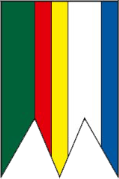 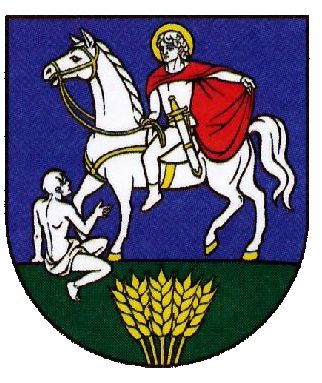 Obecný úrad Podkriváň 	DIČ: 202 123 7273
                             Podkriváň 87	tel.: 047 449 31 01
                             985 51 Podkriváň	e-mail: obecpodkrivan@gmail.com
Príloha č. 1N Á V R H na plnenie kritériaCENOVÁ PONUKA 1. Základné údaje uchádzača:2. Ponuková cena:Som platcom DPH – nie som platcom DPH*Miesto a dátum:		                                   _______________________________________ pečiatka a podpis štatutárneho zástupcu                Obchodné meno uchádzača:Adresa sídla uchádzača:Konateľ / štatutárny zástupca uchádzača:Registrácia (ŽR, OR, iný register): Číslo registra:IČO:DIČ:IČ DPH:Tel.:E-mail:Názov predmetu obstarávaniaCelková cena  
v Eur bez DPHDPH 20 %
(v Eur)Celková cena v Eur s DPH„Obec Podkriváň – Oprava priestorov 
posilňovne v obci“SPOLU: